Strong Tower Bible StudyAgendaLesson Time 6:00pm -7:00pmStudy Topic: Timing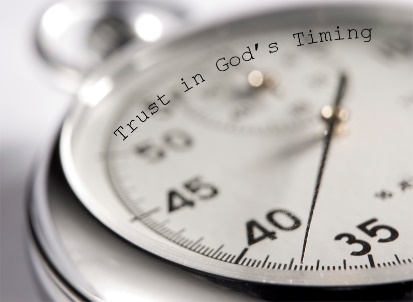 Welcome Opening PrayerScripture Text: Matthew 6:25-34Do Not Worry25 “Therefore I tell you, do not worry about your life, what you will eat or drink; or about your body, what you will wear. Is not life more than food, and the body more than clothes? 26 Look at the birds of the air; they do not sow or reap or store away in barns, and yet your heavenly Father feeds them. Are you not much more valuable than they? 27 Can any one of you by worrying add a single hour to your life[e]?28 “And why do you worry about clothes? See how the flowers of the field grow. They do not labor or spin. 29 Yet I tell you that not even Solomon in all his splendor was dressed like one of these. 30 If that is how God clothes the grass of the field, which is here today and tomorrow is thrown into the fire, will he not much more clothe you—you of little faith? 31 So do not worry, saying, ‘What shall we eat?’ or ‘What shall we drink?’ or ‘What shall we wear?’ 32 For the pagans run after all these things, and your heavenly Father knows that you need them. 33 But seek first his kingdom and his righteousness, and all these things will be given to you as well. 34 Therefore do not worry about tomorrow, for tomorrow will worry about itself. Each day has enough trouble of its own.Things to know:God is outside of timeGod’s time is the RIGHT timeGod’s timing is eternalIt is our highest regard to do the Will of GOD and allow HIM to keep us safeTo live by God’s time is to be accountable for how we spend our timeTo live by God’s time is to live with the purpose of glorifying HIM To live by God’s time is to live with the purpose of accomplishing what he has called you to do.To live by God’s time is to see every situation with an eternity perspectiveTo live by God’s time is to be willing to confront our godless cultureThose who had to WAIT on the Lord:Mary & Martha: Lazarus Raised from the Dead-John 11:1-44The Woman with the Issue of Blood-Mark 5:31-44Daniel's Delayed Answer-Daniel 9:1-19The Man Stuck at the Pool-John 5:1-15Discussion Questions:What causes man to rush?When we wait on the Lord what has his word said will happen?Does waiting on the Lord mean we are to become inactive?How will we know when it is time to move, wait or let go?How can we overcome distractions that try to affect our eternity?Will you take time to invest in your Eternity daily? What gets in the way? Scriptures on Timing:Ecclesiastes 3:1-82 Peter 3:8Psalms 90:2Psalms 90:4Psalms 90:12Ephesians 5:16Proverbs 16:9Jeremiah 29:112 Corinthians 6:2John 9:41 Thessalonians 5:1-3Closing Prayer: